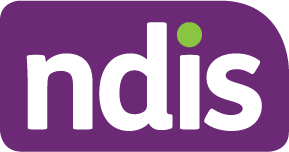 NDIS Employment Research: Start TalkingWe need to start talking more about careers. We want to support you to find a job that will help you build a career. A career means that you develop experience and skills over time. Having a career can make having a job more fulfilling.What did we do?We did research to understand how the NDIS can help participants to build their career. We talked with participants, families and carers, NDIS staff, and listen to what they were telling us.What did we learn? You told us that you often think more about finding a job than building a career. We want to help change this conversation so you can think about jobs that suit your interests and skills so you can start building your career.Talk to your family, friends, supports and your contact at the NDIS about the career you would like and how you can start working towards it. Starting these conversations early will make it easier to get there.We are developing resources to help you have the conversations about your career goals and options.Find out more at ndis.gov.au or phone 1800 800 110